REQUERIMENTO Nº 200/2022Assunto: Solicita à CPFL – Companhia de Força e Luz, que realize, em caráter de urgência, a poda de galhos de árvores sobre a calçada, próximos da rede elétrica, localizadas na Av. Expedicionários Brasileiros, n°673, conforme especifica. Senhor Presidente,CONSIDERANDO que este Vereador foi procurado por moradores, a fim de contribuir para solucionar este problema intervindo junto ao departamento competente da CPFL;CONSIDERANDO que esta condição insegura poderá ser agravada durante dias intempéries, bem como dias de chuva ou tempestade;CONSIDERANDO que a árvore se apresenta alta, sem nenhuma indicação de manutenção, com seus galhos voltados a fiação elétrica, assim ocasionando perigo e riscos de queda; (Conforme foto em anexo).REQUEIRO, nos termos regimentais e após ouvido o Douto e Soberano plenário que realize, em caráter de urgência, a poda de galhos de árvores sobre a calçada, próximos da rede elétrica, localizadas na Av. Expedicionários Brasileiros, n°673.SALA DAS SESSÕES, 26 de abril de 2022.HIROSHI BANDO
Vereador – PSD
(Assinado Digitalmente)*Acompanha 01 (uma) foto.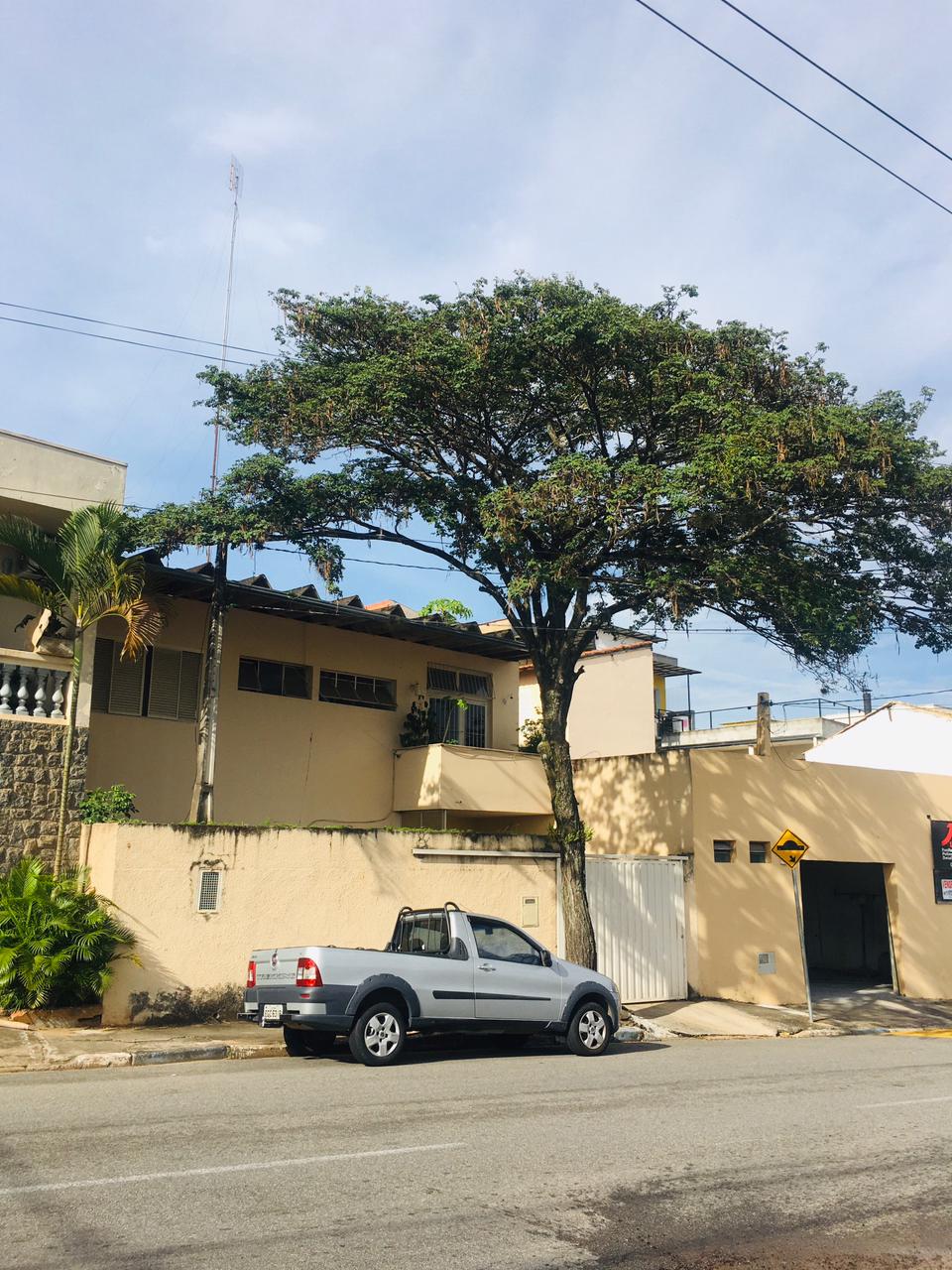 